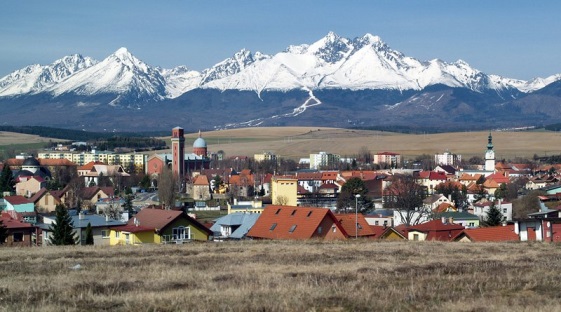 P o z v á n k a na stretnutie s členmi Riadiaceho výboru najmenej rozvinutého okresu Kežmarok a zástupcami Ministerstva investícií, regionálneho rozvoja a informatizácie SR       Pozývame Vás na  stretnutie  členov  Riadiaceho výboru najmenej rozvinutého okresu Kežmarok a garantom poskytovania regionálneho príspevku - zástupcov  Ministerstva investícií, regionálneho rozvoja a informatizácie SR s  potencionálnymi žiadateľmi o regionálny príspevok, ktoré sa uskutoční za účelom oboznámenia  sa  s podporou najmenej rozvinutému okresu formou regionálneho príspevku.Termín konania:  19. augusta 2022 (piatok) o 10.00 hod.Miesto konania:    Kultúrny dom Malý Slavkov, Gerlachovská 52  Program:1. Plán rozvoja NRO Kežmarok -  prezentácia2. Predstavenie výzvy na predkladanie žiadosti o poskytovanie regionálneho príspevku   3. Diskusia  Prosíme pozvaných účastníkov o potvrdenie účasti na stretnutí do 16. augusta 2022 na   mailovú adresu veronika.gromanova@minv.sk, alebo dominika.scholtz@minv.sk.Tešíme sa na Vašu účasť                                                                         Ing. Vladimír Škára                                                                                           prednosta Okresného úradu Kežmarok                                                                                       predseda Riadiaceho výboru NRO Kežmarok